ТЕХНОЛОГИЧЕСКАЯ КАРТА ОТКРЫТОГО УРОКА В РАМКАХ «ШКОЛЫ МОЛОДОГО ПЕДАГОГА» 13.10.2023.УМК: Математика: 5-й класс: базовый уровень: учебник: в 2 частях- Н.Я. Виленкин, В.И. Жохов, А.С. Чесноков [и др.]- 3-е изд., перераб. – Москва: Просвещение, 2023.   Глава I. Натуральные числа. Тема урока: Признаки делимости на 2,5,10,3,9.Образовательная цель: Вывести признаки делимости на 2, 3, 5, 9, 10 и  научится применять их при решении упражнений. Развивающая цель: Развивать вычислительные навыки учащихся. Развивать логическое мышления учащихся.Воспитательная цель: Воспитывать культуру письма и речи, культуру поведения на уроке.Планируемые результатыПредметные: Умение работать с математическим текстом, точно и грамотно выражать свои мысли в устной и письменной речи, применяя математическую терминологию и символику.Личностные: Выстраивать аргументацию, приводить примеры и контрпримеры.МетапредметныеРегулятивные: Учитывают правило в планировании и контроле способа решения. Осуществляют итоговый и пошаговый контроль по результату.Познавательные: Ориентируются на разнообразие способов решения задач.Коммуникативные: Учитывают разные мнения и стремятся к координации различных позиций в сотрудничестве.                                      Контролируют действия партнера. Договариваются о совместной деятельности, приходят к общему решениюМетоды,  средства и формы образовательного процесса: методы обучения: словесные (учебный диалог), наглядные (презентация, задания на листах), практические (выполнение задания на листах, карточки Пликерс); формы учебной деятельности: индивидуальная, фронтальная работа, работа в парах, детям  оказывалась индивидуальная помощь, технологии:ИКТ, проблемно- диалогическая. Основные этапыорганизации учебнойдеятель-ностиЦель этапаСодержание педагогического взаимодействияСодержание педагогического взаимодействияСодержание педагогического взаимодействияСодержание педагогического взаимодействияСодержание педагогического взаимодействияОсновные этапыорганизации учебнойдеятель-ностиЦель этапаДеятельность учителяДеятельность  учащихся/ формируемые УУДДеятельность  учащихся/ формируемые УУДДеятельность  учащихся/ формируемые УУДДеятельность  учащихся/ формируемые УУДОсновные этапыорганизации учебнойдеятель-ностиЦель этапаДеятельность учителяПознаватель-наяРегулятивнаяКоммуника-тивная1.Организа-ционный Организация класса на работуПриветствие, проверка готовности к учебному занятию, организация внимания детейВключаются в деловой ритм урокаВолевая са-морегуляцияУмение слушать 2. Мотивация учебной деятельности учащихся.Мотивация учащихся на учебную деятель-ностьМотивирует учащихся, просит проанализировать высказывание,  «Чтобы усовершенствовать ум, надо больше рассуждать, чем                заучивать». Р.ДекартФронтальная:высказывают свое мнение, находят и исправляют  ошибки, опираясь на правила из русского языкаОсознанно и произвольно строят речевое высказывание в устной форме, смысловое чтениеВступают в диалог, участвуют в коллективном обсуждении вопроса3. Проверка д/з.  Устный счет.Постановка цели и задач урока. Контроль выполнения д/з. Устный счет. Решение проблемной задачиПредлагает учащимся провести самопроверку домашнего задания, диктует верные ответы, просит оценить выполнение.Предлагает решить задачи в парах, выделив задания, вызвавшие затруднения, с целью определения темы урока:Предлагает учащимся определить тему и задачи  урока, ответив на вопросы:ЧТО? КАК?  ГДЕ? акцентирует внимание учащихся на значимость темы (применение в жизненных ситуациях)Итог по вопросу ЧТО?Выполняют самопроверку д/з, выставляют себе оценкуВыполняют устный счет (по цепочке):Предлагают решение и называют ответ, трудности с которыми столкнулись при выполненииОпределяют тему и задачи  урока, ответив на вопросы:ЧТО? КАК?  ГДЕ? Умение извлекать информацию из текста для ответа на поставленный вопросПланирова-ние своей деятельности для решения поставленной задачиУмение слушать и вступать в диалогУмение с достаточной полнотой и точностью выражать свои  мысли4. Изучение нового материалаИзучение нового материалаПредлагает найти ответ в учебнике. Предлагает найти признаки, рассматривая алгоритм, комментирует ответы, предлагает решить проблемные задания по карточкамИтог по вопросу КАК?Работа в парах учебником.Работают с информацией, представленной в учебнике (стр. 123-124) , заполняют таблицу.Выделяют главную информацию, приводят примеры.Умение работать с таблицей, текстовой информациейРаспознавать и применять для решения поставленной задачи прямо пропорциональную зависимость соответствующих величинПланирова-ние своей деятельности для решения поставленной задачиУмение слушать и вступать в диалогУмение с достаточной полнотой и точностью выражать свои  мысли5. ФизминуткаПроведение физминуткиПредлагает выполнить подвижную физ. минутку Выполняют движения в соответствии с интерактивной презентациейФормирование установки на здоровый образ жизни6. Первичное закрепление изученного материалаПервичное закреплениеконтрольКонтролирует решение, направляет, консультирует.Затем выполняют обучающую самостоятельную работу, используя Pliсkers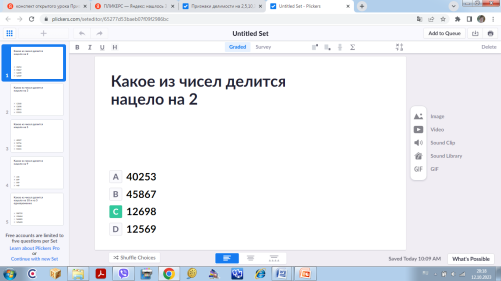 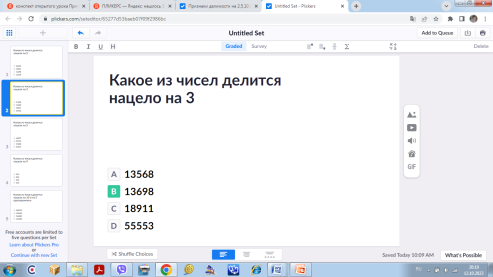 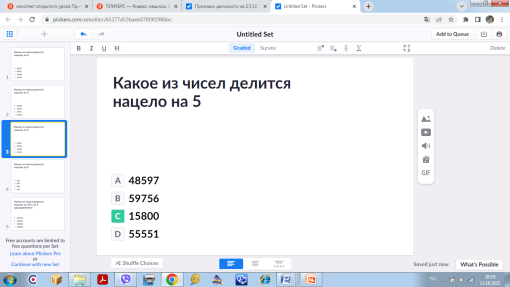 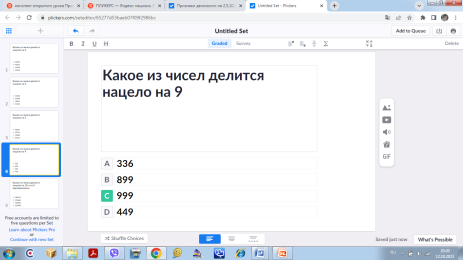 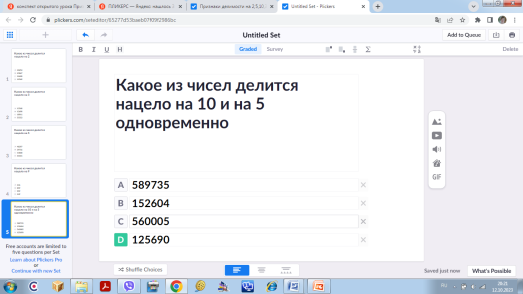 Проверка проводится автоматически:  (поясняют ошибки, вспоминая признаки)- Выполняют задания по зеленой карточке:- выполняют №№3.380 - 3.382 по цепочке у доски, - дополнительно те, кто справился с выполнением номера, решают карточкуВыполняют задания, записывают решение и ответы в тетрадь.Работают карточками, комментируют и проговаривают правилаанализируют,контролируют и оценивают результатконтроль полученного результата, коррекция полученного результатаРефлексиясвоихдействий7. Постановка домашнего заданияПостановка и коммента-рий домашнего заданияЗадает задание на дом, сопровождая подробной инструкцией по его выполнению: Отвечает на вопросы учащихся.Внимательно слушают инструкцию. Записывают д/з:Задают вопросы по существу.Волевая са-морегуляцияУмение слушать 8. Подведение итогов  урока, оценивание знаний Подведение итогов урока, рефлексия и самооценка учебной деятельностиПросит ребят подвести итог урока, ответив на вопросы, решили ли задачи поставленные в начале урока, оценить результат работыПодводят итог урока, отвечают по выбору на вопросы (размещенные на слайде):1. Самым интересным на уроке для меня было...2. Я научился (научилась)...3. Я хотел (а) бы ещё узнать ...4. Мне понравилось ...     Мне не понравилось ... 5. Выберите фразу, которая отражает ваше настроение на уроке:У меня всё получилось!Были небольшие трудности.Было трудно, надо поработать. Оценивают результат работы (выставляют себе оценку):5 – встать,4 – поднять руку,3– остаться на месте)Анализируют результат своей деятельностиОценка результатов и саморегуля-ция Рефлексиясвоихдействий